View for 45 degree incident agnle (at time 1 ms)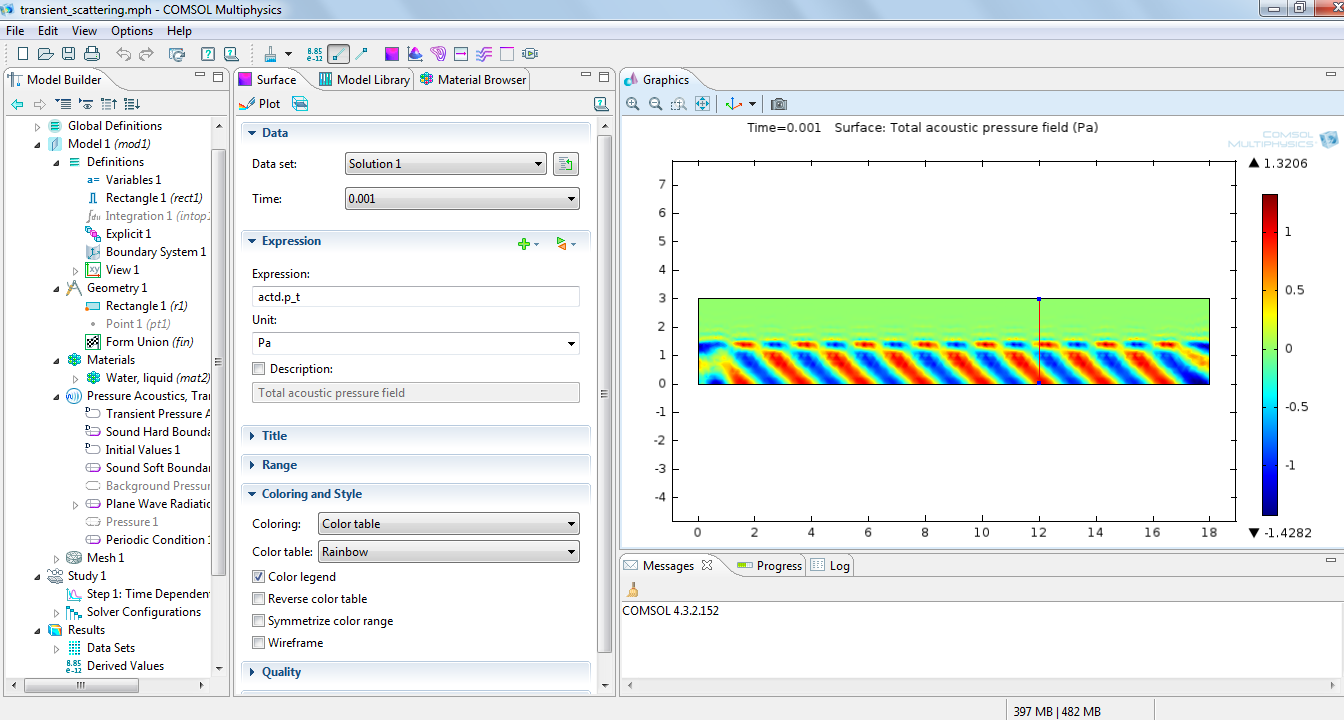 For time at 2 ms (45 degree again)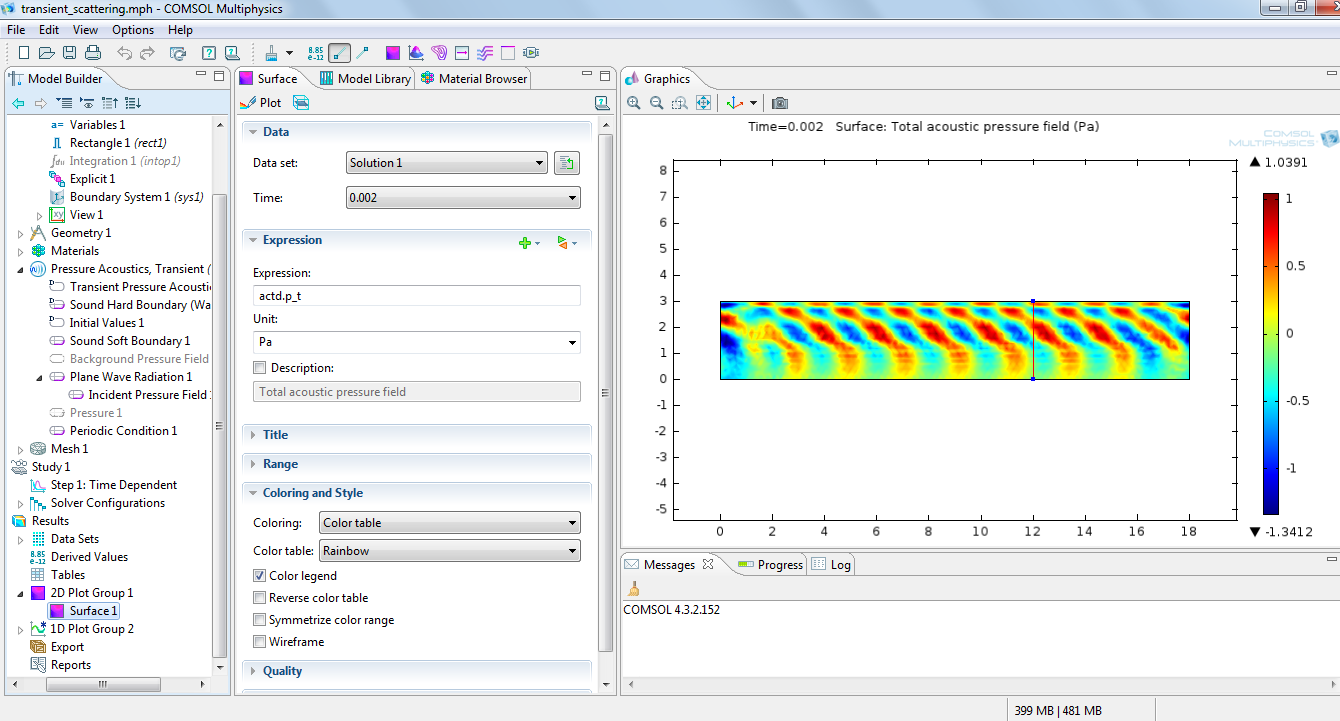 For 90 degree incident agle at 2 ms (pulse duration is always 1 ms, wavelength is 1.5 m) Do you see the diffrence between plane wave emitting(45 and 90 degree angle of incidence)?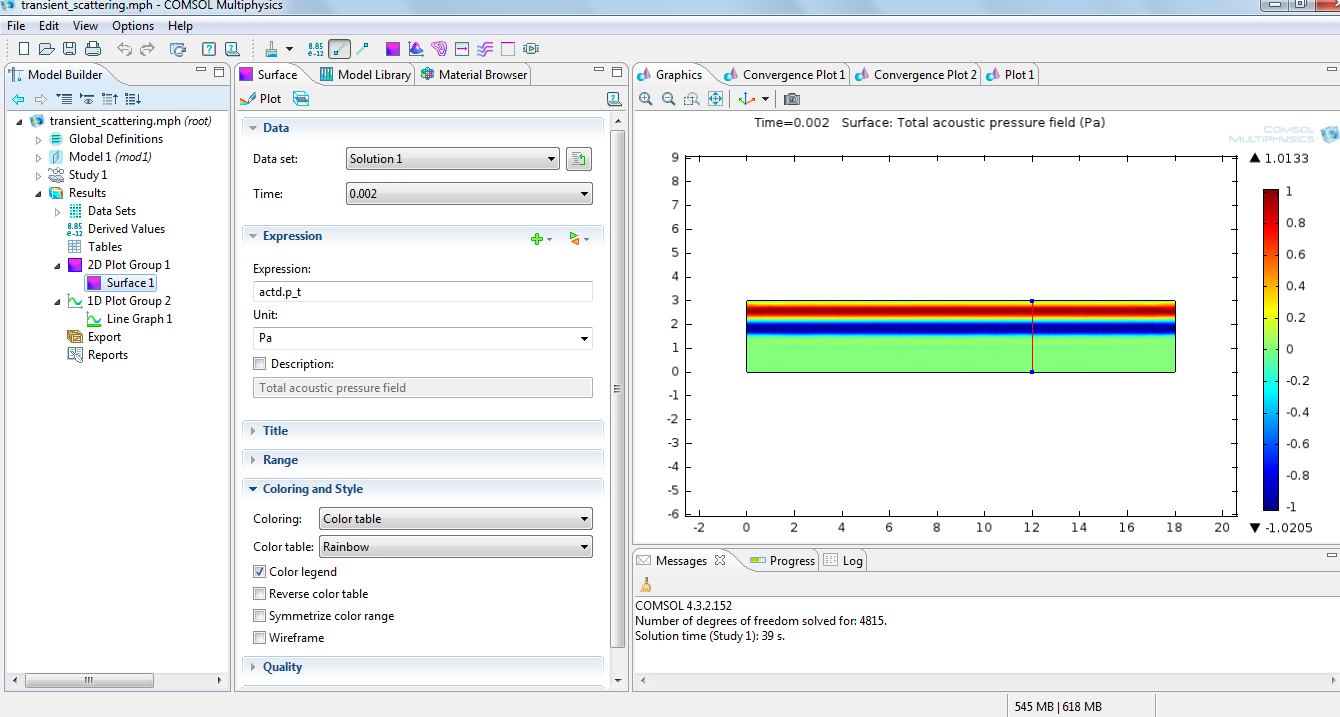 Parameters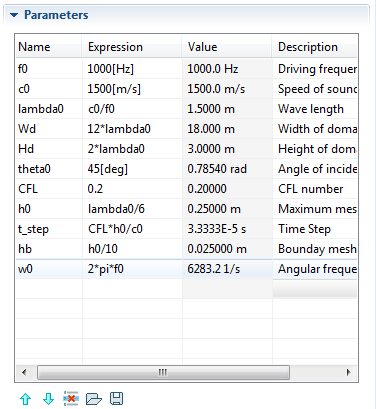 Variables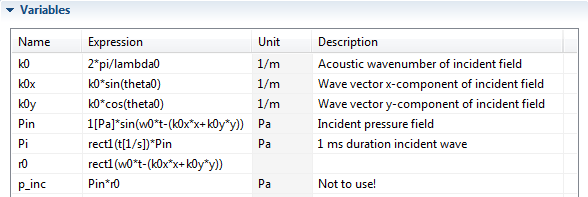 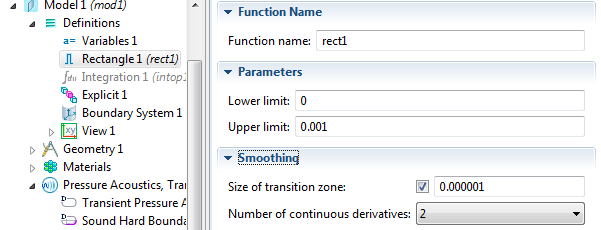 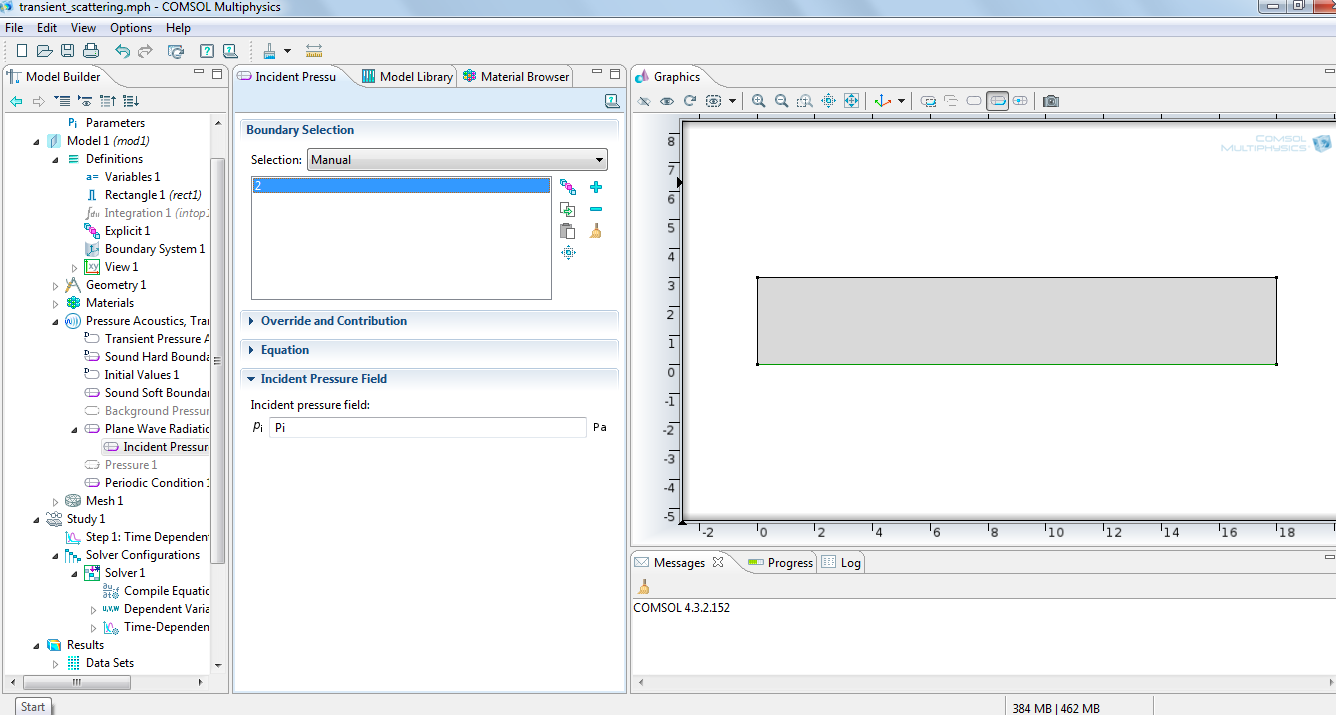 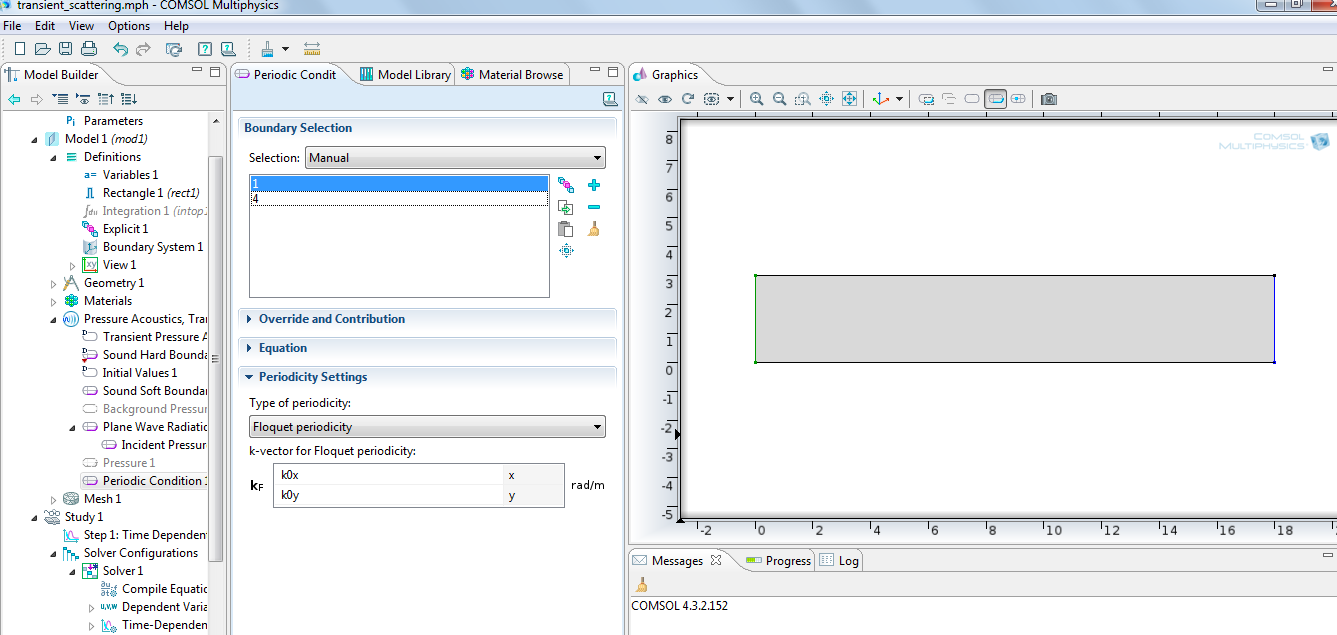 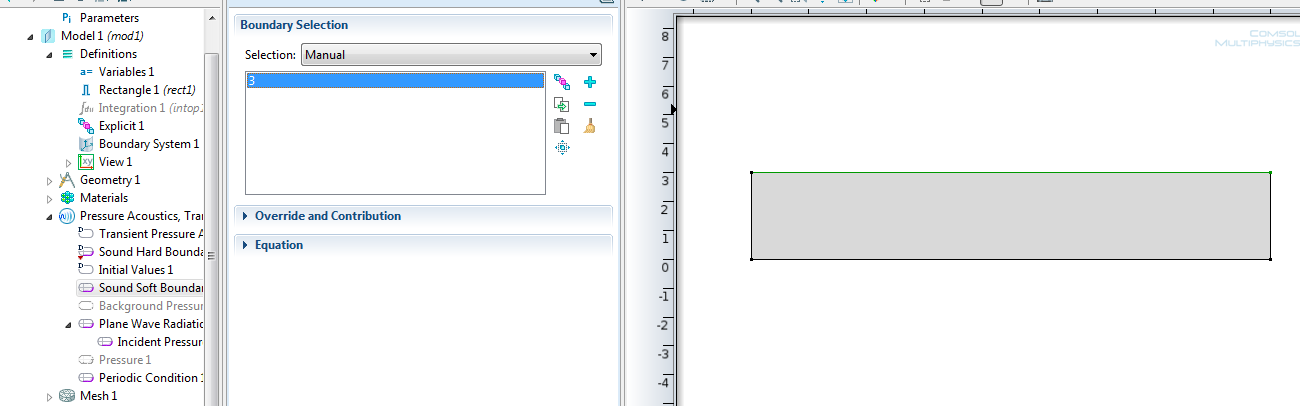 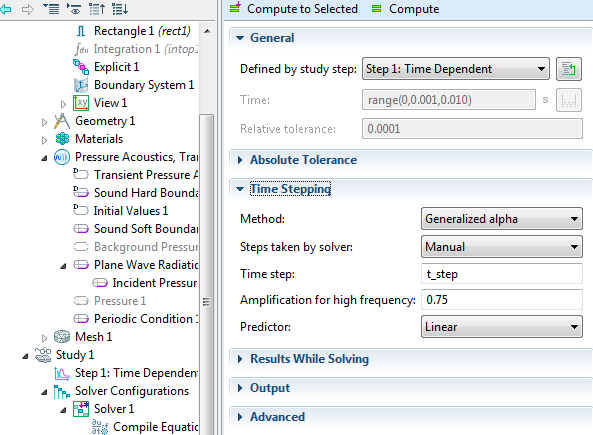 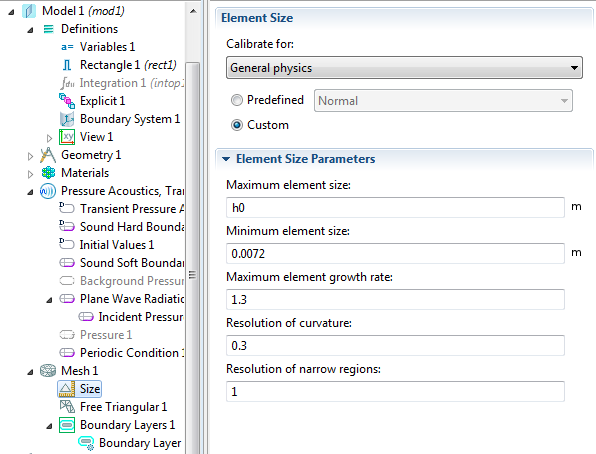 